ПОЛОЖЕНИЕо проведении Шахматного онлайн-турнира «Шахматная пешка»1. Общие положенияНастоящее Положение определяет порядок, условия, и сроки проведения шахматного онлайн-турнира «Шахматная пешка» (далее – Турнир), требования к участникам, устанавливает правила утверждения результатов и определения победителей и призеров Турнира. Организацию и проведение Турнира осуществляет Муниципальное бюджетное учреждение дополнительного образования «Дом детского творчества городского округа города Нововоронеж».Турнир проводится для обучающихся городов-участников проекта «Школа Росатома» (Приложение 4) в соответствии с Федеральным законом Российской Федерации «Об образовании в Российской Федерации «№273-ФЗ от 29.12.2012г. (в ред.02.07.2021г.) ч.2 ст. 77. Цель: выявление и развитие у обучающихся городов-участников проекта «Школа Росатома» творческих способностей, популяризация и стимулирование интереса обучающихся к игре в шахматы.Задачи Турнира:развитие интеллектуальных способностей и логического мышления детей и подростков;организация интеллектуального совместного досуга детей и подростков;развитие умения выстраивать внутренний план действий с раннего возраста; развитие пространственного воображения, целеустремленности, настойчивости в достижении цели;формирование у детей и подростков устойчивого интереса к занятиям шахматами, как важнейшего средства их интеллектуального развития;повышение мастерства юных шахматистов.В настоящем Положении используются следующие основные понятия:Положение – документ, устанавливающий статус Турнира, требования к участникам, порядок проведения и подведения итогов, а также регулирующий права и обязанности организатора, организационного комитета и участников.Организатор – юридическое лицо, осуществляющее приём и обработку заявок участников, проведение и подведение итогов Турнира – Муниципальное бюджетное учреждение дополнительного образования «Дом детского творчества городского округа город Нововоронеж».Участники – обучающиеся общеобразовательных учреждений и учреждений дополнительного образования, подавшие заявку в соответствии с требованиями Положения.Судейская комиссия – круг лиц, состоящий из педагогов МБУДО Нововоронежского ДДТ, приглашённых экспертов, осуществляющий контроль за исполнением вида спорта «шахматы» и разрешающий спорные вопросы.Шахматная платформа – шахматный интернет-сайт https://lichess.org, на базе которого будет организован и проведен Турнир.2. Порядок участия в Турнире2.1 Участниками турнира являются обучающиеся образовательных организаций городов-участников проекта «Школа Росатома» 2015-2010 годов рождения (7-12 лет).2.2. Для участия в турнире необходимо в срок до 18.00 (время московское) 28 апреля 2022 г. направить на электронную почту nvddt2011@mail.ru следующие документы:Заявку на участие (Приложение 1);Согласие на обработку персональных данных (Приложение 2).2.3. Официальная регистрация участника производится после получения Организатором документов, указанных в п. 2.2. Положения, подписанных официальным представителем участника Турнира, и сохраненных в формате *pdf или *jpg.2.4. Всем участникам необходимо зарегистрироваться и авторизоваться на шахматной платформе https://lichess.org (Приложение 3). Вступить в клуб «Белая ладья» по ссылке https://lichess.org/team/3RmIGAn5, введя для этого код «Росатом».2.5. Участники, не предоставившие обязательную информацию согласно п.2.2. Положения и не зарегистрированные/авторизованные на шахматной платформе https://lichess.org, не допускаются Организатором к участию в Турнире.2.6. Обработка персональных данных участников, а именно их сбор, систематизация, накопление, хранение, уточнение и использование производится в соответствии с требованиями Федерального закона о «Персональных данных» от 27.07.2006г. №152-ФЗ.3. Порядок проведения Турнира3.1. Перед Турниром будут проведены две тренировочных игры с контролем времени 7 минут плюс 5 секунд за ход. Перерыв между турами 3 минуты. Первая игра «Дебют» состоится 29 апреля в 14.00 по московскому времени по ссылке: https://lichess.org/swiss/Pp6iVug5 – 5 туров с контролем времени 7 минут, перерыв между турами 3 минуты.3.2. Вторая игра «Дебют1» пройдет 30 апреля в 13.00 по московскому времени по ссылке: https://lichess.org/swiss/2eF905nD – 5 туров с контролем времени 7 минут, перерыв между турами 3 минуты.3.3. Турнир «Шаматная пешка» пройдет 5 мая 2022 г. в 14.00 по московскому времени с применением дистанционных технологий на шахматной платформе https://lichess.org.3.2. Турнир проводится по швейцарской системе в 7 туров. Контроль времени 7 минут на партию, перерыв между турами 2 минуты. В случае необходимости судья вправе внести изменения в регламент Турнира.3.3. Ссылка для участия в Турнире https://lichess.org/swiss/UL32ghAb. 3.4. На шахматную платформу игрокам необходимо зайти за 10-15 минут и нажать кнопку «Участвовать». 3.5. После начала Турнира и жеребьевки шахматная партия запустится сервисом автоматически. Жеребьевка проводится онлайн-сервисом https://lichess.org сразу после окончания каждой партии. Количество набранных очков определяется сервисом https://lichess.org. Претензии по онлайн-жеребьевке и учету набранных очков не принимаются. 3.6. Своей регистрацией в Турнире участники подтверждают, что принимают правила честной игры и обязуются играть самостоятельно без использования компьютерных программ и помощи сторонних игроков.  3.7. Онлайн-платформа https://lichess.org располагает собственными алгоритмами поиска игроков, использующих помощь компьютерных программ. Решение https://lichess.org о нарушении античитерских правил является окончательным и обжалованию не подлежит. Игроки, нарушившие античитерские правила лишаются всех набранных очков и исключаются из Турнира.3.8. В случае разрыва соединения во время партии у одного из участников, восстановление связи происходит за счёт времени участника, на чьей стороне произошёл разрыв.3.9. Состав судейской комиссии определяет оргкомитет Турнира и формирует его из организаторов и приглашённых экспертов, к которым относятся специалисты в области шахмат.4. Подведение итогов Турнира4.1. Места в Турнире определяются по наибольшему количеству набранных очков. При равенстве очков места распределяются по дополнительным показателям, определяемым онлайн-сервисом по коэффициенту Бухгольца. 4.2. Претензии к расчету финального положения участников с помощью онлайн-сервиса https://lichess.org не принимаются. Организаторы имеют право не присуждать места или вводить новые номинации.4.3. Первые три места являются призовыми. Количество призовых мест определяется оргкомитетом и зависит от общего числа участников. Победители получат грамоты в электронном виде.5. Заключительные положения5.1. Участие в Турнире является подтверждением того, что участники согласны с настоящим Положением. 5.2. Организатор вправе в одностороннем порядке вносить изменения в настоящее Положение.5.3. Вопросы, не отраженные в настоящем Положении, решаются в рамках сложившейся ситуации в соответствии с действующим законодательством Российской Федерации и локальными нормативными актами МБУДО Нововоронежский ДДТ.Приложение 1Заявкаа участие в открытом шахматном онлайн- турнире «Шахматная пешка»Наименование образовательной организации: Город: Подпись руководителя                                                                    Датаобразовательной организацииПриложение 2 			МБУДО Нововоронежский ДДТ			адрес: 396070, гНововоронеж                                ул Комсомольская,1а                               факс, тел: 8 (47364)20610,                               адрес электронной почты: nvddt2011@mail.ru                            от _____________________________________________                                           (Ф.И.О. субъекта персональных данных)                               адрес: _________________________________________,                                телефон: _______________________________________,                               адрес электронной почты: ________________________Согласиена обработку персональных данных,разрешенных субъектом персональных данныхдля распространенияЯ, ___________________________________________________________________________,(фамилия, имя, отчество)зарегистрированный(ая) по адресу: ____________________________________________________________________________________________________________________________,паспорт: серия ____________ № _____________, выдан _____________________________,                                                                                                             (дата) (кем выдан)_____________________________________________________________________________,являясь законным представителем моего ребенка: _____________________________________________________________________________,(фамилия, имя, отчество ребенка)зарегистрированного по адресу: ______________________________________________________________________________________________________________________________,свободно, своей волей и в своем интересе даю согласие уполномоченным должностным лицам МБУДО Нововоронежский ДДТ, расположенного по адресу: 396070, Воронежская область , г.Нововоронеж, ул. Комсомольская, 1а, на обработку (любое действие (операцию) или совокупность действий (операций), совершаемых с использованием средств автоматизации или без использования таких средств с персональными данными, включая сбор, запись, систематизацию, накопление, хранение, уточнение (обновление, изменение), извлечение, использование, передачу (распространение, предоставление, доступ), обезличивание, блокирование, удаление, уничтожение) следующих персональных данных моего ребенка:Вышеуказанные персональные данные моего ребёнка предоставляю для обработки в целях необходимых для осуществления конкурсных процедур и включение их в отчётные формы учреждения (в соответствии с ФЗ от 27.07.2006г № 152-ФЗ «О персональных данных»), а также разрешаю использование фото и видеоматериалов с моим ребёнком для размещения на информационных ресурсах оператора персональных данных (МБУДО Нововоронежский ДДТ), СМИ и информационных ресурсах партнеров онлайн шахматного турнира «Шахматная пешка».Перечень персональных данных, размещаемых на информационных ресурсах оператора персональных данных (МБУДО Нововоронежский ДДТ), СМИ и информационных ресурсах партнеров онлайн шахматного турнира «Шахматная пешка».Сведения об информационных ресурсах оператора, посредством которых будет осуществляться предоставление доступа неограниченному кругу лиц и иные действия с персональными данными субъекта персональных данных:Я ознакомлен(а), что:1) согласие на обработку персональных данных действует с даты подписания настоящего согласия в течение всего срока проведения онлайн шахматного турнира «Шахматная пешка»;2) согласие на обработку персональных данных может быть отозвано на основании письменного заявления в произвольной форме.	Настоящее согласие дано на срок _____________________ (определенный период времени или дата окончания срока действия).«___»____________2022 г.      ________________(_______________________________)      (число, месяц, год)                 Подпись родителя                         РасшифровкаИнформация для сведения:<1> Согласно п. 5 ст. 3 Федерального закона от 27.07.2006 N 152-ФЗ "О персональных данных" распространение персональных данных - действия, направленные на раскрытие персональных данных неопределенному кругу лиц.<2> Согласно п. 3 ст. 3 Федерального закона от 27.07.2006 N 152-ФЗ "О персональных данных" обработка персональных данных - любое действие (операция) или совокупность действий (операций), совершаемых с использованием средств автоматизации или без использования таких средств с персональными данными, включая сбор, запись, систематизацию, накопление, хранение, уточнение (обновление, изменение), извлечение, использование, передачу (распространение, предоставление, доступ), обезличивание, блокирование, удаление, уничтожение персональных данных.<3> Согласно п. 1 ст. 3 Федерального закона от 27.07.2006 N 152-ФЗ "О персональных данных" персональные данные - любая информация, относящаяся к прямо или косвенно определенному или определяемому физическому лицу (субъекту персональных данных).Приложение 3ИНСТРУКЦИЯпо участию в Шахматном турнире на платформе https://lichess.org/Для участия в Турнире нужно пройти регистрацию на сайте: https://lichess.org/. Для этого необходимо:В правом верхнем углу Главной страницы сайта перейти по ссылке «Войти»: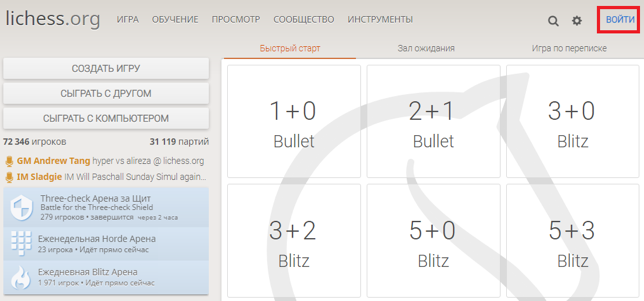 В открывшемся окне нажать на кнопку «Регистрация»: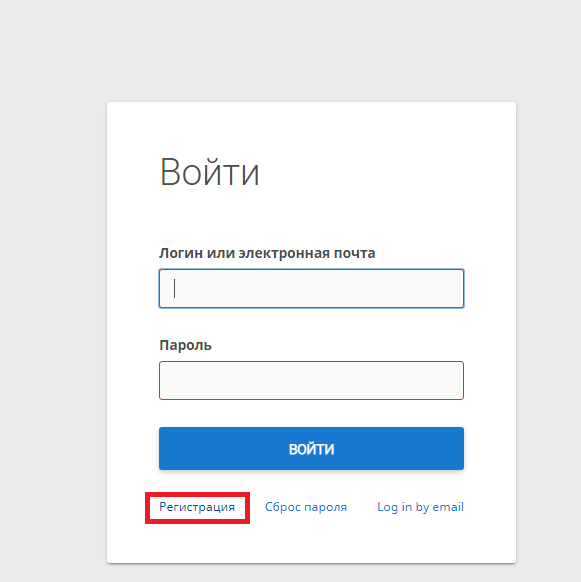 Имя вводится только английским шрифтом, например, Olegka2010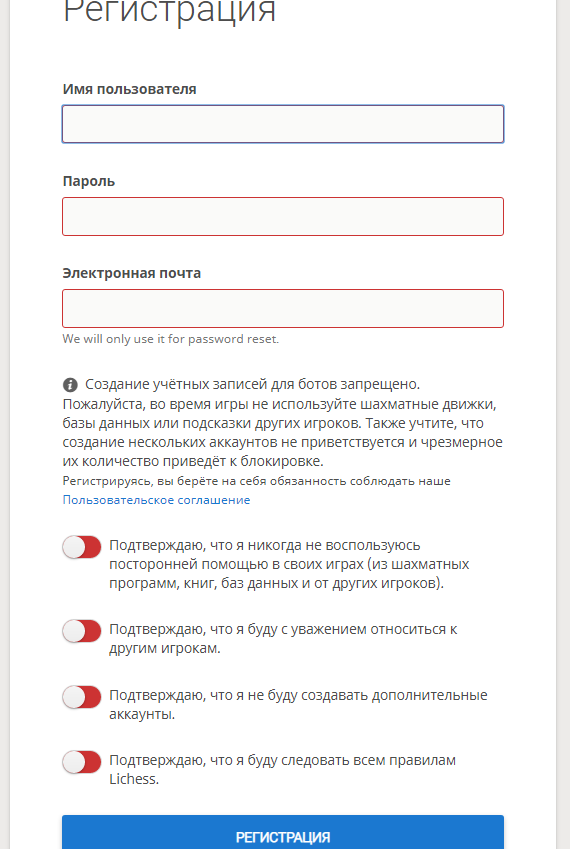 Заполнить все поля формы регистрации и принять правила честной игры на платформе.Информация об участникеИнформация об участникеИнформация об участникеИнформация о наставнике/руководителеИнформация о наставнике/руководителеФамилия, имя, отчествоДата рожденияНикнейм участника на lichess.orgФ.И.О., адрес электронной почтыКонтактный телефонКатегория персональных данныхПереченьперсональных данныхРазрешение к распространению (да/нет)Условия и запретыОбщиефамилияОбщиеимяОбщиеотчествоОбщиегод рожденияОбщиемесяц рожденияОбщиедата рожденияОбщиеместо рожденияОбщиенаименование образовательной организации, классОбщиеадрес регистрации и фактического проживанияОбщиепаспорт (серия, номер, кем и когда выдан) или свидетельство о рождении (серия, номер, кем и когда выдан)Общиеномер телефонаОбщиецветное цифровое фотографическое изображение лицаОбщиецветное цифровое видеоизображение лицаКатегория персональных данныхПереченьперсональных данных, Разрешение к распространению (да/нет)Условия и запретыОбщиефамилияОбщиеимяОбщиеотчествоОбщиенаименование образовательной организации, классОбщиецветное цифровое фотографическое изображение лицаОбщиецветное цифровое видеоизображение лицаИнформационный ресурсСсылка на информационный ресурсДействия с персональными даннымиОфициальный сайтhttps://nvddt.ru Публикация (размещение) на информационном ресурсеСтраничка (группа) в социальной сети «ВКонтакте» https://vk.com/club186186192 Публикация (размещение) на информационном ресурсеСтраничка (группа) в социальной сети «ВКонтакте»https://vk.com/public212814377 Публикация (размещение) на информационном ресурсе